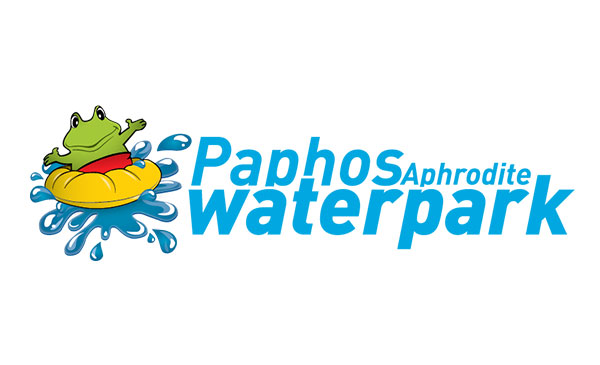 A&A SUPER APHRODITE PARK LTD - Poseidonos AvenueP.O Box 61357, 8133 - Paphos , Cyprus                                           Tel: 26 913 638 Website: www.aphroditewaterpark.comVIP MEMBERS CARD Terms and ConditionsIt is illegal to copy, loan, rent or sell the card anyway.The company reserves the right to withdraw the card in any case of misuse.In case the authorised holder loses the card, he/she must notify the company immediately.By signing this document you provide A&A Super Aphrodite Park Ltd with the permission to retain your data for the duration of this season (until 31 October). All personal data will be stored securely.  All personal data will be retained for 1 year (for one season) and will then be securely erased or shredded. No unnecessary data will be collected and no data will be passed on to a third person, other than required by the laws of Cyprus.Signature ...............................                                            Date .................................Personal informationPersonal informationCard Holders full name TELEPHONE /EMAILDate of birthSignature Name of  spouse/partnerDate of birthSignatureName of 1st childDate of birthSignatureName of2st childDate of birthSignatureName of 3st childDate of birthSignatureName of 4st childDate of birthSignature